Муниципальное бюджетное дошкольное образовательное учреждениедетский сад комбинированного вида «№ 86«Былинушка»Конспект занятия по физической культуре в первой младшей группе «Прогулка по лесу»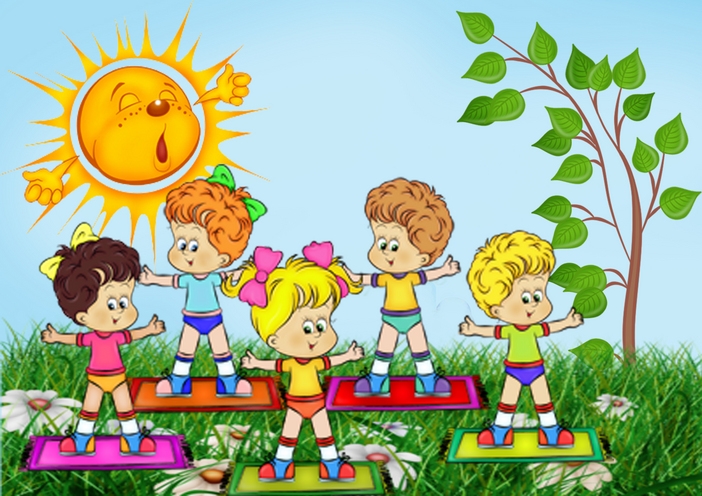 Воспитатель:Ахметзянова А.З.г. Нижневартовск2014гКонспект занятия по физической культуре в первой младшей группе «Прогулка по лесу»Цель занятия:Создать благоприятные условия для физического развития и укрепления здоровья детей раннего возраста.Задачи:Обучающая:Закрепить умение детей ходить в прямом направлений.Повторить подлезания под дугой.Упражнять в умении бросать на дальность правой и левой рукой.Развивающая:Развивать умение ориентироваться в пространстве, действовать по сигналу в соответствии с текстом.Воспитывающая:Воспитывать дружелюбие, умение играть сообща. Вызвать у детей эмоциональный отклик на игру и желание в нем участвовать.Материал:искусственные елки; дугиразноцветные ленточки и мячи по количеству детейшишки, корзина, игрушка ЛисаХод занятия1 часть.Как в лесок пройти ребяткам, как тропинку отыскать.Ой, смотрите, вот дорожка… Нам по ней легко шагать.Зашагали наши ножки – топ, топ, топ!Прямо по дорожке – топ, топ, топ!Ну-ка веселее – топ, топ, топ!Топают сапожки – топ, топ, топ!Это наши ножки – топ, топ, топ! Ходьба по дорожке (25-30 с).Дети подходят к лесу из искусственных елок.Мы по лесу побежали, между елочкой мелькали.Из-за елок выбегаем, и друг друга догоняем. (Бег – 10 с.)Очень быстро мы бежали и немножечко устали.Мы немного отдохнем.Мы сейчас в себя вдохнем.Громко-громко выдохнем.  (Вдох через нос – выдох через рот) – 3 разаХодьба с дыханием – 10 с.2 часть. Общеразвивающие упражнения.Под елкой лежит корзинка с разноцветными ленточкамиПосмотрите-ка, под елкой я корзиночку нашла.Что в корзиночке лежит, я детишкам раздала.1. И.п.: стоя, ноги слегка расставлены, руки опущены, в руках ленточки Поднимание рук вверх. 2-3раза.А сейчас поднимем руки, будем выше елочки.Опускаем руки вниз и в малышек превратись.2. И.п.: ноги на ширине плеч, ленточка в руках впереди. Наклоны вперед. 2-3 раза.А теперь наклонись и друг другу улыбнись,Снова ниже наклонись и друг другу улыбнись.3. И.п.: стоя, ноги слегка расставлены, руки в стороны, в руках ленточки. Пружинка. 2-3 раз.Спрячем ленточку под елку, встали – нет ее в руках.Приседаем, поднимаем, снова с ленточкой играем.4. Поскоки на двух ногах с продвижением вперед. Ленточка  в руках. Попрыгайте как зайчики, девочки и мальчики.А теперь остановитесь и у елочек пройдитесь.Попрыгайте как белочки, мальчики и девочки,А потом ко мне идите, все в корзиночку кладите.Основные виды движений.(Выставляются дуги)1.Подлезания под дугой. Дети выполняют задание друг за другом 2-3 раза. Подлезая под дугой, берут шишки, выпрямляются и кладут его в корзинку Лисе. (Следить, чтобы во время подлезания малыши смотрели вперед, не торопились).Ой, смотрите, вот дыра, здесь Лисичкина нора.В гости к ней скорей ползите, собрать шишки помогите.2.Бросание мяча на дальность правой и левой рукой. Задание выполняют все дети одновременно по 3 раза каждой рукой. Особое внимание обратить на детей, у которых слабый бросок. Перед каждым броском проверить, в какую руку взяли мяч.Маленькие мячики в корзиночке лежат,С нашими ребятками поиграть хотят.Вы их поднимайте, далеко бросайте.Подвижная игра «Лиса и зайцы» (действие в соответствии с текстом, прыжки, бег по сигналу) – 2 раза.По лесной лужайке разбежались зайки. (Бег)Вот какие зайки, зайки - попрыгайки.Сели зайчики в кружок, роют лапкой корешок, (сидят, копают лапками)Вот какие зайки, зайки – попрыгайки.Вот бежит лисичка – рыжая сестричка, (сидят, спрятались за ладошки)Ищет, где же зайки, зайки попрыгайки. Где зайки? – Вот мы! (убегают)3 часть.Спокойная игра «Не разбуди лисичку». Ходьба на носочках. Дети стайкой идут в лес, сажают лису под елку, идут обратно на носочках.Лисичке спать уже пора, до свиданья, детвора.Тихо, тихо, спать пора, до свиданья, детвора.